MINISTERO DELL’ISTRUZIONE, DELL’UNIVERSITà E DELLA RICERCAUFFICIO SCOLASTICO REGIONALE PER IL LAZIOLICEO SCIENTIFICO STATALE“TALETE”Roma, 15/9/2017Agli StudentiAi DocentiAlla DSGA Sig.ra Paola LeoniAl Personale ATASito webCIRCOLARE n. 18E’ convocato, come regolarmente richiesto dagli studenti Rappresentanti in Consiglio d’Istituto,  il giorno 20 settembre dalle alle ore 8.15 alle 10.05  un Comitato studentesco, con il seguente Ordine del Giorno:Inaugurazione anno scolasticoAssegnazione armadiettiAggiornamenti regolamento d’Istituto;Nuove disposizioni per le giustificazioni e il libretto;Giornalino scolastico “Tal è”;Laboratorio teatrale;Varie ed eventuali.La riunione si svolgerà nell’aula Gizzio.Le classi prime potranno inviare, in rappresentanza provvisoria, fino a un massimo di due studenti per classe.                                                                                                     Il Dirigente ScolasticoProf. Alberto Cataneo                                                                                   (Firma autografa sostituita a mezzo  stampa                                                                               ai sensi dell’art. 3 comma 2 del d.lgs. n.39/1993)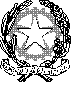 